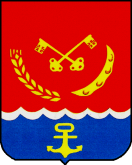 Российская ФедерацияГЛАВА МИХАЙЛОВСКОГО РАЙОНААМУРСКОЙ ОБЛАСТИПОСТАНОВЛЕНИЕс. ПоярковоНа основании Федерального закона от 24.07.2007 № 209-ФЗ «О развитии малого и среднего предпринимательства в Российской Федерации»,  Закона Амурской области от 11.01.2010 № 298-ОЗ «О поддержке и развитии малого и среднего предпринимательства в Амурской области» и в целях совершенствования государственной политики в сфере предпринимательства, повышения деловой активности граждан и взаимодействия органов власти и предпринимательских структурп о с т а н о в л я ю:Внести в постановление главы района от 27.09.2016 № 351 «Об утверждении муниципальной программы «Поддержка и развитие малого и среднего предпринимательства в Михайловском районе»» следующие изменения:          1.  Раздел 4. Объем и источники финансирования таблицу 2 изложить в новой редакции:         Таблица 2Перечень мероприятий муниципальной программы«Поддержка и развитие субъектов малого и среднего предпринимательства в Михайловском районе»2. Приложение № 1 «Система программных мероприятий», приложение № 2 «Объемы и источники финансирования программы», приложение № 3 «Социально-экономическая эффективность программных мероприятий» и приложение № 4 «Порядок предоставления гранта в форме субсидии начинающим субъектам  малого и среднего предпринимательства на создание собственного бизнеса», изложить в новой редакции, согласно Приложения № 1 к настоящему постановлению.С.И. ЖуганСИСТЕМА ПРОГРАММНЫХ МЕРОПРИЯТИЙОБЪЕМЫ  И  ИСТОЧНИКИ  ФИНАНСИРОВАНИЯ ПРОГРАММЫ   (тыс. рублей)СОЦИАЛЬНО-ЭКОНОМИЧЕСКАЯ ЭФФЕКТИВНОСТЬ ПРОГРАММНЫХ МЕРОПРИЯТИЙПорядок предоставления гранта в форме субсидии начинающим субъектам малого и среднего предпринимательства на создание собственного бизнеса1. Общие положения1.1. Настоящий Порядок предоставления гранта в форме субсидии субъектам малого и среднего предпринимательства, на создание собственного бизнеса (далее – Порядок) разработан в соответствии с Бюджетным кодексом Российской Федерации, постановлением Правительства Российской Федерации от 18.09.2020 №1492 «Об общих требованиях к нормативным правовым актам, муниципальным правовым актам, регулирующим предоставление субсидий, в том числе грантов в форме субсидий, юридическим лицам, индивидуальным предпринимателям, а также физическим лицам - производителям товаров, работ, услуг, и о признании утратившими силу некоторых актов Правительства Российской Федерации и отдельных положений некоторых актов Правительства Российской Федерации», постановлением главы Михайловского района от 27.09.2016 № 351 «Об утверждении муниципальной программы «Поддержка и развитие малого и среднего предпринимательства в Михайловском районе» и определяет условия и порядок предоставления гранта в форме субсидии субъектам малого и среднего предпринимательства, на создание собственного бизнеса (далее – грант), категории субъектов малого и среднего предпринимательства, имеющих право на получение гранта, порядок проведения отбора получателей гранта, порядок возврата гранта в случае нарушения условий, установленных при его предоставлении, и положения об обязательной проверке главным распорядителем бюджетных средств, предоставляющим гранты, и органом финансового контроля соблюдения условий и порядка предоставления гранта его получателями.1.2. Предоставление гранта субъектам малого и среднего предпринимательства (далее – субъекты предпринимательства) осуществляется администрацией Михайловского района на конкурсной основе.1.3. В целях реализации Порядка применяются следующие понятия и термины:Начинающие субъекты малого и среднего предпринимательства - вновь зарегистрированные в Михайловском районе и действующие менее 1 года  индивидуальные предприниматели и юридические лица, в том числе крестьянско-фермерские хозяйства (далее - участник отбора).Грант  -  средства  районного  бюджета,    предоставляемые     начинающим субъектам малого и среднего предпринимательства   на   создание   собственного   бизнеса   в   форме   единовременно,  безвозмездно и безвозвратно выплачиваемых субсидий.1.4. Целью предоставления гранта является обеспечение благоприятных условий для развития субъектов предпринимательства и предоставление на безвозмездной и безвозвратной основе в соответствии  с бизнес-планом на условиях долевого финансирования следующих целевых расходов, связанных с началом предпринимательской деятельности: – приобретение или аренда основных средств (зданий, сооружений, машин и оборудования, специализированной техники и автотранспорта, необходимых для осуществления предпринимательской деятельности);– закупка сырья, материалов, запчастей и производственного инвентаря, а также материалов в целях изготовления производственного оборудования;– приобретение строительных материалов для строительства, реконструкции, ремонта используемых для ведения предпринимательской деятельности нежилых зданий, помещений, а также оплата работ (услуг) по строительству, реконструкции и ремонту соответствующих зданий, помещений;– приобретение сельскохозяйственных животных и растений, а также соответствующего оборудования и кормов.         В стоимость производственного оборудования могут включаться расходы на транспортировку, установку, пусконаладочные работы и другие затраты, если это предусмотрено договором поставки.1.5. Грант предоставляется вновь зарегистрированным и действующим менее года субъектам предпринимательства, соответствующим условиям, установленным Федеральным законом от 24 июля . № 209-ФЗ «О развитии малого и среднего предпринимательства в Российской Федерации» и настоящим Порядком.Гранты  начинающим  субъектам малого и среднего предпринимательства  на  создание  собственного  бизнеса  предоставляются   по   результатам   конкурсного отбора  начинающих  субъектов малого и среднего предпринимательства  - производителей товаров, работ,  услуг.Гранты предоставляются на безвозмездной и безвозвратной основе в соответствии с бизнес-планом на условиях долевого финансирования целевых расходов, связанных с началом предпринимательской деятельности, в том числе с арендой помещений, оплатой коммунальных услуг, приобретением основных средств (оборудование, оргтехника, мебель и т.д.), приобретением прочего инвентаря, расходами на рекламу.Не принимаются к зачету затраты на выплату заработной платы, налогов, взносов во внебюджетные фонды, процентов по кредитам.1.6. Размер Гранта определяется конкурсной комиссией исходя из планируемых расходов по бизнес – плану, но не более 150 (сто пятьдесят) тысяч рублей на одного получателя поддержки. В случае если, сумма запрашиваемого Гранта превышает нераспределенный остаток бюджетных средств, то заявка финансируется в сумме указанного остатка (Приложение 5).1.7. Грант предоставляется в рамках муниципальной программы «Поддержка и развитие малого и среднего предпринимательства в Михайловском районе» (далее - Программа) в пределах лимитов бюджетных обязательств, предусмотренных Программой на соответствующий финансовый год.1.8. Главным распорядителем средств районного бюджета, осуществляющим предоставление гранта в форме субсидии, является финансово-экономическое управление администрации Михайловского района.2. Условия и порядок проведения отбора и предоставлениягранта субъектам малого и среднего предпринимательства2.1. Отдел экономики, анализа и прогнозирования (далее – Отдел) размещает информационное сообщение о начале приема документов на официальном сайте администрации Михайловского района в сети Интернет http://www.mihadmin28.ru/ (раздел «Предпринимателю», подраздел «Конкурсы и объявления») не позднее, чем за 1 (один) день до начала приема заявок. В объявлении указывается:сроки проведения отбора, которые не могут быть меньше 30 календарных дней, следующих за днем размещения объявления о проведении отбора (с учетом положений пункта 2.1.1 настоящего Порядка);даты начала подачи или окончания приема предложений (заявок) участников отбора, которая не может быть ранее 30-го календарного дня, следующего за днем размещения объявления о проведении отбора (с учетом положений пункта 2.2.1 настоящего Порядка);наименование, места нахождения, почтового адреса, адреса электронной почты Отдела;результаты предоставления гранта;требования к участникам отбора в соответствии с пунктом 2.2. настоящего Порядка;порядок подачи заявок участниками отбора и требований, предъявляемых к форме и содержанию заявок, подаваемых участниками отбора в соответствии с пунктом 2.3. настоящего Порядка;порядок отзыва заявок участников отбора, порядок возврата заявок участников отбора, определяющий в том числе основания для возврата заявок участников отбора, порядок внесения изменений в заявки участников отбора;правила рассмотрения и оценки заявок участников отбора;порядок предоставления участникам отбора разъяснений положений объявления о проведении отбора, даты начала и окончания срока такого предоставления;срок, в течение которого победитель (победители) отбора должен подписать договор о предоставлении гранта (далее - договор);условия признания победителя (победителей) отбора уклонившимся от заключения договора;дата размещения результатов отбора на официальном сайте администрации Михайловского района http://www.mihadmin28.ru/ в информационно-телекоммуникационной сети «Интернет», которая не может быть позднее 14-го календарного дня, следующего за днем определения победителя отбора.	2.1.1.	В 2022 году срок окончания приема предложений (заявок) участников отбора получателей гранта для предоставления гранта может быть сокращен до 10 календарных дней, следующих за днем размещения объявления о проведении отбора.2.2. Участники отбора на 1-ое число месяца, в котором подается заявка, должны соответствовать следующим требованиям:1) регистрация и осуществление деятельности на территории Михайловского района;2) осуществление деятельности с момента государственной регистрации менее одного календарного года.2) внесены в Единый реестр субъектов малого и среднего предпринимательства;3) участники отбора - юридические лица не должны находиться в процессе реорганизации, ликвидации, в отношении них не введена процедура банкротства, деятельность участника отбора не приостановлена в порядке, предусмотренном законодательством Российской Федерации, а участники отбора индивидуальные предприниматели не должны прекратить деятельность в качестве индивидуального предпринимателя;4) участники отбора не должны являться иностранными юридическими лицами, а также российскими юридическими лицами, в уставном (складочном) капитале которых доля участия иностранных юридических лиц, местом регистрации которых является государство или территория, включенные в утвержденный Министерством финансов Российской Федерации перечень государств и территорий, предоставляющих льготный налоговый режим налогообложения и (или) не предусматривающих раскрытия и предоставления информации при проведении финансовых операций (офшорные зоны), в совокупности превышает 50 процентов;5) не получающие средства из бюджета Михайловского района на основании иных муниципальных правовых актов на цели, указанные в пункте 1.4 настоящего Порядка;6)  не являются кредитными организациями, страховыми организациями (за исключением потребительских кооперативов), инвестиционными фондами, негосударственными пенсионными фондами, профессиональными участниками рынка ценных бумаг, ломбардами;7) не осуществляют предпринимательскую деятельность в сфере игорного бизнеса;8) не являются в порядке, установленном законодательством Российской Федерации о валютном регулировании и валютном контроле, нерезидентами Российской Федерации, за исключением случаев, предусмотренных международными договорами Российской Федерации;9) осуществление определенных Программой приоритетных видов деятельности в соответствии с требованиями законодательства;10) вложение собственных средств на оплату обоснованных и документально подтвержденных расходов, понесенных за первый год деятельности;11) создание дополнительных рабочих мест; 12) обеспечение заработной платой работников в размере не ниже минимальной заработной платы;13) обеспечение реализации бизнес-плана;14) у участников отбора должна отсутствовать неисполненная обязанность по уплате налогов, сборов, страховых взносов, пеней, штрафов, процентов, подлежащих уплате в соответствии с законодательством Российской Федерации о налогах и сборах.В 2022 г. у участника отбора может быть неисполненная обязанность по уплате налогов, сборов, страховых взносов, пеней, штрафов, процентов, подлежащих уплате в соответствии с законодательством Российской Федерации о налогах и сборах,  не превышающая 300 тыс. рублей.2.3.	Для участия в отборе субъекты предпринимательства представляют в Отдел заявку, включающую заявление на предоставление гранта по форме согласно приложению № 1 к настоящему Порядку и следующие документы:1) бизнес-план;2) копию разрешительного документа на осуществление видов деятельности в случае, если такое разрешение требуется в соответствии с законодательством Российской Федерации;3) копию паспорта, удостоверяющего личность индивидуального предпринимателя или руководителя юридического лица;4) копии учредительных документов (для юридических лиц);5) копии документов, подтверждающих полномочия руководителя юридического лица на осуществление действий от имени юридического лица;6) копию уведомления (справки, иного документа) российской кредитной организации об открытии расчетного счета субъекта МСП;7) копию свидетельства о государственной регистрации индивидуального предпринимателя или свидетельства о государственной регистрации юридического лица;8) штатное расписание с указанием фонда оплаты труда на момент подачи заявки;9) справка налогового органа о состоянии расчетов по налогам, сборам и взносам, по состоянию не ранее чем на первое число месяца, предшествующего месяцу, в котором планируется проведение отбора;10) согласие на публикацию (размещение) в информационно-телекоммуникационной сети «Интернет» информации об участнике отбора, о подаваемой участником отбора заявке, иной информации об участнике отбора, связанной с соответствующим отбором, а также согласие на обработку персональных данных (для физического лица), (приложение № 2 к настоящему порядку);11)  выписку из Единого государственного реестра юридических лиц или Единого государственного реестра индивидуальных предпринимателей;2.4. Копии документов заверяются подписью заявителя и скрепляются печатью (при наличии).2.5. Участник отбора несет ответственность за достоверность и полноту представляемых им сведений и документов в соответствии с законодательством Российской Федерации.Участник отбора вправе подать только одну заявку на участие в отборе.В случае установления факта подачи одним участником отбора двух и более заявок на участие в отборе, при условии, что поданные ранее заявки таким участником не отозваны, все заявки на участие в отборе такого участника не рассматриваются и возвращаются участнику.Участник отбора вправе направить запрос в письменной форме  Отделу о даче разъяснений положений Порядка на электронную почту mihfin2@mail.ru.В течение двух дней с даты поступления запроса от участника отбора Отдел направляет этому участнику разъяснения положений Порядка при условии, что указанный запрос поступил в Отдел не позднее чем за три дня до даты окончания срока подачи заявок на участие в отборе.Участник отбора имеет право внести изменения и (или) дополнения в заявку в срок до дня заседания Комиссии.Участник отбора вправе отозвать заявку в любое время в срок до дня заседания Комиссии, о чем вносится соответствующая запись в журнал регистрации заявлений на предоставление гранта.Отдел регистрирует конкурсную заявку в порядке очередности в журнале регистрации в день ее поступления.Документы, представленные по истечению срока приема заявок, указанного в объявлении о проведении конкурсного отбора, не принимаются.В течение 10 рабочих дней со дня окончания срока приема заявок Отдел:осуществляет проверку конкурсных заявок;проверяет сведения, содержащиеся в Едином федеральном реестре сведений о банкротстве, а также сведения в реестре дисквалифицированных лиц;направляет в рамках межведомственного взаимодействия запрос в Федеральную налоговую службу о предоставлении сведений об исполнении налогоплательщиком обязанности по уплате налогов, сборов, страховых взносов, пеней, штрафов, процентов, подлежащих уплате в соответствии с законодательством Российской Федерации о налогах и сборах по состоянию не ранее чем на первое число месяца, предшествующего месяцу, в котором планируется проведение отбора; выписку из Единого государственного реестра юридических лиц или Единого государственного реестра индивидуальных предпринимателей (при условии непредставления указанных документов субъектом малого и среднего предпринимательства самостоятельно). на официальном сайте ФНС России сведения из Единого реестра субъектов малого и среднего предпринимательства.Передает конкурсные заявки в комиссию.2.6. Основной функцией конкурсной комиссии является отбор субъектов предпринимательства для предоставления им гранта на создание собственного бизнеса.2.7. Основными принципами деятельности конкурсной комиссии являются единство требований, объективность оценок, гласность.2.8. Председатель конкурной комиссии ведет заседание комиссии, принимает решения по процедурным вопросам.В случае отсутствия председателя конкурсной комиссии заседание ведет заместитель председателя конкурсной комиссии.2.9. Заседания конкурсной комиссии считаются правомочными, если на них присутствуют не менее 2/3 членов конкурсной комиссии.2.10. К участию в Конкурсе допускаются заявки,  которые соответствуют всем требованиям и условиям Конкурса.2.11. Соискатель не допускается к участию, если заявка не отвечает требованиям и условиям Конкурса, предусмотренным настоящим Порядком.2.12. Заявки, допущенные к участию в Конкурсе, анализируются, оцениваются и сопоставляются в соответствии с критериями оценки, определенными п. 2.19 настоящего Порядка.2.13. Рейтинг заявки равняется общей сумме баллов по каждому критерию оценки.2.14. Конкурсная комиссия в течение 10 дней со дня получения конкурсных заявок, осуществляет проверку заявления и представленных к  ним документов на соответствие нормам настоящего Порядка.2.15. По результатам проверки Конкурсная комиссия принимает одно из следующих решений:  1)   о предоставлении гранта;  2)   об отказе в предоставлении гранта.2.16. Решение об отказе в предоставлении гранта принимается в случае, если:нарушение участником отбора срока подачи заявки, предусмотренного в объявлении о проведении отбора;несоответствие субъекта МСП требованиям, установленным пунктом 2.2 настоящего Порядка;несоответствие представленных участником отбора документов требованиям, определенным пунктами в соответствии с пунктом 2.3 настоящего Порядка, или непредставление (представление не в полном объеме) указанных документов;4) наличие принятого в отношении субъекта предпринимательства решения об оказании аналогичной поддержки (совпадающей по форме, виду, срокам, условиям ее оказания), сроки оказания которой не истекли;5) не истечение 3 лет с момента признания субъекта предпринимательства допустившим нарушение порядка и условий оказания поддержки;6) недостоверность и неполнота представленной субъектом МСП информации.2.17. Конкурсная комиссия в течение 3 рабочих дней проверяет представленные документы на предмет соответствия субъекта предпринимательства, условиям заявленного вида деятельности и обоснованности затрат.2.18. В случае выявления конкурсной комиссией сведений о несоответствии субъекта предпринимательства, условиям заявленного вида деятельности или необоснованности затрат на реализацию бизнес-плана, конкурсная комиссия принимает решение, предусмотренное пунктом 2.15. настоящего Порядка.2.19. При соответствии субъекта предпринимательства, условиям заявленного вида деятельности и обосновании затрат конкурсная комиссия проводит конкурсный отбор заявок, соответствующих условиям предоставления гранта, исходя из критериев отбора:Заявка, набравшая менее 25 баллов, не проходит конкурсный отбор.2.20. Решение конкурсной комиссии принимается большинством голосов присутствующих ее членов. При равном количестве голосов решение принимается в пользу конкурсанта.Решение конкурсной комиссии оформляется протоколом, который подписывают председатель и секретарь конкурсной комиссии.2.21. Конкурсная комиссия информирует каждого субъекта предпринимательства, подавшего заявку, о принятом решении в течение пяти рабочих дней со дня его принятия путем телефонограммы, участникам отбора, которым отказано в предоставлении гранта, мотивированный отказ в предоставлении гранта на электронный или почтовый адрес участника отбора, указанный им в заявлении на предоставление гранта.2.22. В случае принятия конкурсной комиссией решения о предоставлении гранта участникам отбора Отдел в течение 2 (двух) рабочих дней со дня подписания протокола готовит проект распоряжения главы Михайловского района о предоставлении гранта.Принятое распоряжение главы Михайловского района о предоставлении гранта является основанием для заключения договора о предоставлении гранта.2.23. В течение 10 рабочих дней со дня принятия решения о предоставлении гранта заключается с субъектом предпринимательства, договор о предоставлении гранта по форме согласно приложению N 3 к настоящему Порядку.В случае если получатель гранта не подписал договор о предоставлении гранта в течение 10 (десяти) рабочих дней со дня принятия решения о предоставлении гранта, это расценивается как отказ получателя от получения гранта.Обязательным условием предоставления гранта является согласие получателя гранта на осуществление в отношении него проверки главным распорядителем и уполномоченным органом муниципального финансового контроля соблюдения условий и порядка предоставления гранта. 2.24. Отдел в течение 3 (трех) рабочих дней со дня подписания сторонами договоров о предоставлении гранта направляет в отдел  бюджетного учета и отчетности ФЭУ администрации района оригинал протокола, договоры для перечисления в установленном порядке денежных средств с лицевого счета главного распорядителя на расчетные или корреспондентские счета получателей гранта, открытые в российских кредитных организациях. 2.25. Перечисление гранта производится в течение 10 (десяти) рабочих дней, следующих за днем заключения договора о предоставлении гранта.2.26. Информация о результатах проведения отбора, в том числе информация о дате, времени и месте проведения рассмотрения заявок, об участниках отбора, заявки которых были отклонены с указанием причин их отклонения, об участниках отбора – получателях гранта, размерах предоставляемых грантов, размещается на официальном сайте администрации Михайловского района http://www.mihadmin28.ru/ в информационно-телекоммуникационной сети «Интернет» (раздел «Предпринимателю», подраздел «Конкурсы и объявления») в течение 10 (десяти) рабочих дней со дня принятия главным распорядителем решения.2.27. Получателям гранта запрещается приобретение за счет средств гранта иностранной валюты, за исключением операций, осуществляемых в соответствии с валютным законодательством Российской Федерации при закупке (поставке) высокотехнологичного импортного оборудования, сырья и комплектующих изделий, а также иных операций, связанных с достижением результатов предоставления гранта.2.28. Результатом предоставления гранта является:- осуществление деятельности субъектами предпринимательства в течение 3 лет со дня заключения договора.3. Требования к отчетности3.1. Получатель гранта обязан в течение месяца со дня перечисления денежных средств на его лицевой счет представляет в отдел документы, подтверждающие произведенные в соответствии с бизнес-планом расходы на развитие собственного бизнеса.3.2. Получатель гранта предоставляет в отдел отчет о результатах деятельности по форме согласно Приложению № 4 к настоящему Порядку до 20 декабря, а так же ежегодно до 15 января Анкету получателя поддержки (по форме согласно приложению к договору о предоставлении гранта).4. Требования за соблюдением условий и порядка предоставления гранта и ответственность за их нарушение4.1. Контроль соблюдения условий и порядка предоставления гранта осуществляют главный распорядитель и органы муниципального финансового контроля, в порядке, установленном для осуществления финансового контроля.Со дня подачи заявки до окончания срока оказания поддержки главный распорядитель, органы финансового контроля вправе запрашивать у получателя гранта документы, необходимые для контроля соблюдения условий и порядка предоставления гранта.Получатели гранта обязаны направить (представить) документы и информацию, необходимые для осуществления контроля, в течение 10 (десяти) рабочих дней со дня получения указанного запроса.4.2. В случае невозможности оценки соблюдения условий и порядка предоставления гранта по результатам проверки документов субъект предпринимательства обязан обеспечить доступ представителям главного распорядителя, органов финансового контроля к заявленному оборудованию для подтверждения его наличия по месту осуществления деятельности, а также предоставить запрашиваемые документы, связанные с предоставлением гранта.4.3. Ответственность за нарушение условий и порядка предоставления гранта устанавливается в виде возврата гранта в бюджет Михайловского района.4.4. Основаниями для применения мер ответственности являются:4.4.1. нарушение субъектом предпринимательства условий, установленных при предоставлении гранта, выявленное по фактам проверок, проведенных главным распорядителем, органом финансового контроля;4.4.2. установление факта представления недостоверных сведений и (или) подложных документов;4.4.3. установление факта нахождения получателя гранта - юридического лица в процессе реорганизации, ликвидации, банкротства, прекращения индивидуальным предпринимателем деятельности в качестве индивидуального предпринимателя в течение 3 лет после получения гранта;4.4.4. не предоставление отчетности, предусмотренной Разделом 3  настоящего Порядка в установленный срок;4.5. При предоставлении отчетности, в соответствии с Разделом 3 настоящего Порядка, в случае отсутствия подтверждающих документов или их недостоверности, получатель гранта обязан вернуть средства в объеме, документально неподтвержденном.4.6. Главный распорядитель в течение 5 (пяти) рабочих дней со дня установления фактов, указанных в п. 4.4 настоящего Порядка направляет получателю гранта требование о возврате гранта (или части гранта в соответствии с пунктом 4.5. настоящего Порядка).4.7. Возврат бюджетных средств осуществляется в течение 30 (тридцати) календарных дней со дня получения требования от главного распорядителя по реквизитам и коду классификации доходов бюджетов Российской Федерации, указанным в требовании.В случае невозврата бюджетных средств в течение 30 (тридцати) календарных дней со дня получения требования взыскание средств осуществляется главным распорядителем в судебном порядке в соответствии с законодательством Российской Федерации.ЗАЯВЛЕНИЕ о предоставлении из районного бюджета гранта в форме субсидии начинающему субъекту малого (среднего) предпринимательства на создание собственного бизнесаПредоставляю согласие:на обработку (включая сбор, запись, систематизацию, накопление, хранение, уточнение (обновление, изменение), извлечение, использование, блокирование, удаление) персональных данных, включая размещение в средствах массовой информации, сети интернет и социальных сетях, на публикацию    сведений    в    реестре    субъектов   малого  и  среднего предпринимательства  - получателей поддержки в соответствии с Федеральным законом    от    24.07.2007   N 209-ФЗ  «О  развитии  малого  и  среднего предпринимательства в Российской Федерации»_________________________________________________________________;(наименование участника отбора)на осуществление администрацией Михайловского района и уполномоченным органом муниципального финансового контроля Михайловского района обязательных проверок соблюдения условийи порядка предоставления гранта.Настоящим подтверждаю следующее:не являюсь иностранным юридическим лицом, а также российским юридическим лицом, в уставном (складочном) капитале которого доля участия иностранных юридических лиц, местом регистрации которых является государство или территория, включенные в утверждаемый Министерством финансов Российской Федерации перечень государств и территорий, предоставляющих льготный налоговый режим налогообложения и (или) не предусматривающих раскрытия и предоставления информации при проведении финансовых операций (офшорные зоны) в отношении таких юридических лиц, в совокупности превышает 50 процентов;не нахожусь в процессе реорганизации, ликвидации, банкротства;не являюсь получателем аналогичной поддержки;задолженности по уплате налогов и иных обязательных платежей в бюджет отсутствует;не был признан субъектом предпринимательства, допустившим нарушение порядка и условий оказания поддержки, в  том  числе  не обеспечившим целевого использования средств поддержки.Заявитель    несет   предусмотренную  действующим  законодательством Российской  Федерации  ответственность  за недостоверность представленных сведений, повлекшую неправомерное получение бюджетных средств.Заявитель /Руководитель (предприниматель)                                   ______________   ________________                                                                                                     (подпись)                         (Ф.И.О.)дата _____________                         м.п.К настоящему заявлению прилагаю:1.2.                                                                                                            Приложение                                                                                                                      к  заявлениюИнформацияо деятельности  _____________________________________________________________________________                       (Ф.И.О. или наименование субъекта малого и среднего предпринимательства)за отчетный период и планируемые результаты на текущий __________год Руководитель предприятия (индивидуальный предприниматель) ___________________  ______________                              (подпись)                                     (Ф.И.О.)                                                                                        М.П.                                                                                                                   Приложение  2к  Порядку предоставления гранта в форме субсидии начинающим   субъектам   малого и среднего предпринимательства на создание собственного   бизнесаСОГЛАСИЕна обработку персональных данныхЯ,__________________________________________________________________,(ФИО)паспорт____________ выдан ___________________________________________,                     (серия, номер)                                          (когда и кем выдан)адрес регистрации:____________________________________________________,даю свое согласие на обработку моих персональных данных в Администрацию Михайловского района, представленных _________________________________.                                                                                                         (наименование ИП (ООО)                                           Я даю согласие на использование персональных данных исключительно в целях получения гранта _______________________________________________.(наименование ИП (ООО)Настоящее согласие предоставляется мной на осуществление действий в отношении моих персональных данных, которые необходимы для достижения указанных выше целей, включая (без ограничения) сбор, систематизацию, накопление, хранение, уточнение (обновление, изменение), использование, передачу третьим лицам для осуществления действий по обмену информацией, обезличивание, блокирование персональных данных, а также осуществление любых иных действий, предусмотренных действующим законодательством Российской Федерации.Данное согласие действует до достижения целей обработки персональных данных или в течение срока хранения информации.Я подтверждаю, что, давая такое согласие, я действую по собственной воле и в своих интересах. «____» ___________ 20__ г.                       _______________ /_______________/                                                                              Подпись             Расшифровка подписиДОГОВОР о предоставлении гранта в  форме субсидии по результатам конкурса для начинающих субъектов малого и среднего предпринимательства на создание собственного бизнеса     с. Поярково                                                                                                _________________        Финансово – экономическое управление Администрации Михайловского района, именуемое в дальнейшем «Управление», в лице ________________________________________________________________________________, действующего на основании Положения, с одной стороны, и _____________________________________________, именуемый в дальнейшем «Получатель», в лице ____________________________, действующей(ий) на основании _____________________________, с другой стороны, вместе именуемые Стороны, на основании протокола рассмотрения заявок на участие в районном Конкурсе  по отбору субъектов малого и среднего предпринимательства для предоставления  гранта в форме субсидии начинающим субъектам малого и среднего предпринимательства на создание собственного бизнеса и распоряжения главы района от ____________  № __, заключили настоящий Договор о нижеследующем.1. Предмет Договора.Управление в целях оказания муниципальной поддержки субъектам малого и среднего предпринимательства на создание собственного бизнеса в процессе реализации предпринимательских проектов предоставляет Получателю грант в размере ________ (____________________) рублей ___ копеек.Получатель направляет указанные в п.1.1. средства на реализацию проекта «_________________________________________________».2. Обязанности Сторон.2.1. Получатель:2.1.1. Обязуется осуществить реализацию проекта «_________________________».2.1.2. Расходует полученный Грант на цели, указанные в бизнес – плане.2.1.3. В течении месяца со дня перечисления денежных средств представляет Управлению документы, подтверждающие произведенные в соответствии с бизнес-планом расходы на развитие собственного дела.2.1.4. Уплачивает в соответствии с налоговым законодательством Российской Федерации налоги и сборы, связанные с получением Гранта на создание собственного бизнеса.  2.1.5. В срок до 20 декабря 2023 года предоставляет Управлению отчет о результатах деятельности по реализации проекта по форме, указанной в приложении № 2 к настоящему Договору;  2.1.6. В срок  до 01.01.2023 года, 01.01.2024 года, 01.01.2025 года предоставляет Управлению Анкету получателя поддержки, по форме, согласно приложению № 3.2.1.7. Дает свое согласие на осуществление Управлением и органами муниципального финансового контроля проверок соблюдения им условий и порядка предоставления Гранта.  2.2. Управление:2.2.1. Осуществляет предоставление гранта в форме субсидии на цели, указанные пунктом 1.2. настоящего Договора, в порядке, установленном постановлением главы района от 27.09.2016 № 351 (с учетом вносимых изменений).2.2.2. Осуществляет перечисление средств на счета Получателя, открытые в российских кредитных организациях, в срок не позднее трех рабочих дней с даты зачисления бюджетных средств на лицевой счет.3. Права Сторон3.1. Управление:3.1.1. В период действия Договора имеет право провести проверку степени реализации проекта Получателя.3.1.2. Вправе требовать от Получателя предоставления информации и документов, необходимых для осуществления контроля за расходованием средств Гранта (при необходимости).3.1.3. Имеет право направить требование Получателю о возврате гранта в районный бюджет в случае ненадлежащего выполнения Получателем обязательств, предусмотренных настоящим Договором (не выполнен проект, не представлен отчет, отчет не содержит запрашиваемой информации).3.1.4. При установлении фактов использования Гранта не по целевому назначению направляет Получателю письменное уведомление с требованием возврата Гранта.3.1.5. При установлении факта нахождения получателя гранта – юридического лица в процессе реорганизации, ликвидации, банкротства, прекращения индивидуальным предпринимателем деятельности в качестве индивидуального предпринимателя в течение 3 лет после получения гранта.3.1.6. Вправе досрочно в одностороннем порядке расторгнуть настоящий Договор в случае:- нарушения (ненадлежащего исполнения) Получателем законодательства Российской Федерации и условий предоставления гранта, установленных постановлением главы района.3.2. Получатель:Имеет право на получение гранта за счет средств районного бюджета при выполнении условий ее предоставления, установленных постановлением главы района и настоящим Договором, а также полным выполнением своих обязательств по Договору.4. Срок действия Договора.4.1. Настоящий Договор вступает в силу со дня его подписания и действует до окончания реализации проекта и использования гранта.5. Ответственность сторон5.1. Получатель в соответствии с утвержденным постановлением главы района порядком использования гранта по результатам конкурса предпринимательских проектов начинающих субъектов малого и среднего предпринимательства на создание собственного бизнеса несет ответственность за предоставление документов, подтверждающих произведенные расходы, полную реализацию проекта, своевременное предоставление отчета о результатах деятельности по реализации проекта. В случае выявления недостоверных или неполных данных в представленных документах, финансово-экономическое управление Администрации района в 5-ти дневный срок со дня выявления нарушения, направляет требование о возврате гранта в районный бюджет. Полученные средства гранта Получателем подлежат возврату на лицевой счет финансово-экономического управления администрации Михайловского района в течение 30 дней со дня получения требования.6. Порядок рассмотрения споров.6.1. Договор может быть расторгнут по соглашению Сторон, а также в соответствии с пунктом 3.1.5. настоящего Договора.6.2. Все разногласия и споры по настоящему Договору решаются Сторонами путем переговоров.6.3. В случае невозможности урегулирования возникшего спора путем переговоров, спор подлежит рассмотрению в соответствии с законодательством Российской Федерации в Арбитражном суде Амурской области.7. Юридические адреса и банковские реквизиты и подписи сторон:Расчет суммы гранта в форме субсидии для реализации проекта, представленного для участия в районном Конкурсе по отбору субъектов малого и среднего предпринимательства для предоставления  гранта в форме субсидии начинающим субъектам малого и среднего предпринимательства на создание собственного бизнеса     Наименование юридического лица (Ф.И.О. индивидуального предпринимателя)  (далее - соискателя), претендующего на участие в районном конкурсе предпринимательских проектов _____________________________________________________________________Наименование проекта, претендующего на муниципальную поддержку____________________________________________________Расчет суммы гранта в форме субсидии для субъектов малого и среднего предпринимательства в рамках реализации муниципальной  программы «Поддержка и развитие малого и среднего предпринимательства в Михайловском районе»Размер предоставляемого гранта в форме субсидии ________________________  Начальник отдела экономики,анализа и прогнозирования ФЭУ                _________________  / ______________  Отчето реализации бизнес-плана субъектом малого (среднего)предпринимательства, получившим грант в форме субсидии на созданиесобственного бизнеса           _____________________________________________________________________________                                                                           (название бизнес-плана) _____________________________________________________________________________________________                                                 (Ф.И.О. или наименование субъекта  предпринимательства)         За    отчетный    период   проведена   следующая   работа   по   реализации  бизнес-плана____________________________________________________Руководитель                  _________________    _________________________                                                                        (подпись)                                    (расшифровка подписи)Главный бухгалтер         _________________    _________________________                                                                        (подпись)                                     (расшифровка подписи)                                  М.П.«Анкета получателя поддержки» Общая информация о субъекте малого или среднего предпринимательства – получателе поддержки	II. Вид оказываемой поддержки:III. Основные финансово-экономические показатели субъекта малого и среднего предпринимательства получателя поддержки:IV. Дополнительные финансово-экономические показатели субъекта малого и среднего предпринимательства – получателя поддержки:Руководитель организации ____________________________________________________      _____________             ________________                                                                                                        (Должность)			                                         (Подпись)	        (Расшифровка подписи)Отчето реализации бизнес-плана субъектом малого (среднего)предпринимательства, получившим грант в форме субсидии на созданиесобственного бизнеса           _____________________________________________________________________________                                                                           (название бизнес-плана) _____________________________________________________________________________________________                                                 (Ф.И.О. или наименование субъекта  предпринимательства)         За    отчетный    период   проведена   следующая   работа   по   реализации  бизнес-плана____________________________________________________Руководитель                  _________________    _________________________                                                                        (подпись)                                    (расшифровка подписи)Главный бухгалтер         _________________    _________________________                                                                        (подпись)                                     (расшифровка подписи)                                  М.П.Расчет суммы гранта в форме субсидии начинающим субъектам малого и среднегопредпринимательства на создание собственного бизнеса_____________________________________________________________________________(Ф.И.О. или наименование субъекта малого и среднего предпринимательства)ИНН _________________ КПП _______________ р/сч ____________________Наименование банка ________________________________________________Кор. счет __________________________________________________________БИК ______________________________________________________________      Основание  получения гранта в форме субсидии: постановление главы Михайловского района от «___» _____ № ______ «Об  утверждении  муниципальной программы «Поддержка и развитие малого и среднего предпринимательства в Михайловском районе на 2017-2020 годы»Размер предоставляемой субсидии ____________________________________                                                                                         (прописью)Глава Михайловского района _________________      _____________________                                                                                      (подпись)                                     (расшифровка подписи)                                           М.П.Расчет исполнил:Начальник отдела экономики,анализа и прогнозирования  ФЭУадминистрации района                              ___________________    ______________________                                                                                                         (подпись)                        (расшифровка подписи) «____» _____________ 20__ г.№О внесении изменений в постановление главы района от  27.09.2016   №  351№ п/пМероприятия Ответственный исполнитель (участник)Объемы и источники финансирования (тыс. руб.)Объемы и источники финансирования (тыс. руб.)Объемы и источники финансирования (тыс. руб.)Объемы и источники финансирования (тыс. руб.)Объемы и источники финансирования (тыс. руб.)Объемы и источники финансирования (тыс. руб.)Объемы и источники финансирования (тыс. руб.)Объемы и источники финансирования (тыс. руб.)Объемы и источники финансирования (тыс. руб.)Объемы и источники финансирования (тыс. руб.)Объемы и источники финансирования (тыс. руб.)Объемы и источники финансирования (тыс. руб.)№ п/пМероприятия Ответственный исполнитель (участник)Всего в том числе по годамв том числе по годамв том числе по годамв том числе по годамв том числе по годамв том числе по годамв том числе по годамв том числе по годамв том числе по годам№ п/пМероприятия Ответственный исполнитель (участник)Всего 201720182019202020212022202320242025Цель: создание благоприятных условий для устойчивого функционирования и развития малого и среднего предпринимательства, повышение его роли в социально-экономическом развитии районаЦель: создание благоприятных условий для устойчивого функционирования и развития малого и среднего предпринимательства, повышение его роли в социально-экономическом развитии районаЦель: создание благоприятных условий для устойчивого функционирования и развития малого и среднего предпринимательства, повышение его роли в социально-экономическом развитии районаЦель: создание благоприятных условий для устойчивого функционирования и развития малого и среднего предпринимательства, повышение его роли в социально-экономическом развитии районаЦель: создание благоприятных условий для устойчивого функционирования и развития малого и среднего предпринимательства, повышение его роли в социально-экономическом развитии районаЦель: создание благоприятных условий для устойчивого функционирования и развития малого и среднего предпринимательства, повышение его роли в социально-экономическом развитии районаЦель: создание благоприятных условий для устойчивого функционирования и развития малого и среднего предпринимательства, повышение его роли в социально-экономическом развитии районаЦель: создание благоприятных условий для устойчивого функционирования и развития малого и среднего предпринимательства, повышение его роли в социально-экономическом развитии районаЦель: создание благоприятных условий для устойчивого функционирования и развития малого и среднего предпринимательства, повышение его роли в социально-экономическом развитии районаЦель: создание благоприятных условий для устойчивого функционирования и развития малого и среднего предпринимательства, повышение его роли в социально-экономическом развитии районаЦель: создание благоприятных условий для устойчивого функционирования и развития малого и среднего предпринимательства, повышение его роли в социально-экономическом развитии районаЦель: создание благоприятных условий для устойчивого функционирования и развития малого и среднего предпринимательства, повышение его роли в социально-экономическом развитии районаЦель: создание благоприятных условий для устойчивого функционирования и развития малого и среднего предпринимательства, повышение его роли в социально-экономическом развитии районаЦель: создание благоприятных условий для устойчивого функционирования и развития малого и среднего предпринимательства, повышение его роли в социально-экономическом развитии районаЦель: создание благоприятных условий для устойчивого функционирования и развития малого и среднего предпринимательства, повышение его роли в социально-экономическом развитии районаЗадачи: 1. Улучшение финансового положения, развитие производственного потенциала малого и среднего предпринимательства.2. Развитие инфраструктуры поддержки малого и среднего предпринимательства.3. Формирование положительного имиджа предпринимательства, совершенствование информационного и образовательного обеспечения, развитие делового сотрудничества бизнеса и власти.Задачи: 1. Улучшение финансового положения, развитие производственного потенциала малого и среднего предпринимательства.2. Развитие инфраструктуры поддержки малого и среднего предпринимательства.3. Формирование положительного имиджа предпринимательства, совершенствование информационного и образовательного обеспечения, развитие делового сотрудничества бизнеса и власти.Задачи: 1. Улучшение финансового положения, развитие производственного потенциала малого и среднего предпринимательства.2. Развитие инфраструктуры поддержки малого и среднего предпринимательства.3. Формирование положительного имиджа предпринимательства, совершенствование информационного и образовательного обеспечения, развитие делового сотрудничества бизнеса и власти.Задачи: 1. Улучшение финансового положения, развитие производственного потенциала малого и среднего предпринимательства.2. Развитие инфраструктуры поддержки малого и среднего предпринимательства.3. Формирование положительного имиджа предпринимательства, совершенствование информационного и образовательного обеспечения, развитие делового сотрудничества бизнеса и власти.Задачи: 1. Улучшение финансового положения, развитие производственного потенциала малого и среднего предпринимательства.2. Развитие инфраструктуры поддержки малого и среднего предпринимательства.3. Формирование положительного имиджа предпринимательства, совершенствование информационного и образовательного обеспечения, развитие делового сотрудничества бизнеса и власти.Задачи: 1. Улучшение финансового положения, развитие производственного потенциала малого и среднего предпринимательства.2. Развитие инфраструктуры поддержки малого и среднего предпринимательства.3. Формирование положительного имиджа предпринимательства, совершенствование информационного и образовательного обеспечения, развитие делового сотрудничества бизнеса и власти.Задачи: 1. Улучшение финансового положения, развитие производственного потенциала малого и среднего предпринимательства.2. Развитие инфраструктуры поддержки малого и среднего предпринимательства.3. Формирование положительного имиджа предпринимательства, совершенствование информационного и образовательного обеспечения, развитие делового сотрудничества бизнеса и власти.Задачи: 1. Улучшение финансового положения, развитие производственного потенциала малого и среднего предпринимательства.2. Развитие инфраструктуры поддержки малого и среднего предпринимательства.3. Формирование положительного имиджа предпринимательства, совершенствование информационного и образовательного обеспечения, развитие делового сотрудничества бизнеса и власти.Задачи: 1. Улучшение финансового положения, развитие производственного потенциала малого и среднего предпринимательства.2. Развитие инфраструктуры поддержки малого и среднего предпринимательства.3. Формирование положительного имиджа предпринимательства, совершенствование информационного и образовательного обеспечения, развитие делового сотрудничества бизнеса и власти.Задачи: 1. Улучшение финансового положения, развитие производственного потенциала малого и среднего предпринимательства.2. Развитие инфраструктуры поддержки малого и среднего предпринимательства.3. Формирование положительного имиджа предпринимательства, совершенствование информационного и образовательного обеспечения, развитие делового сотрудничества бизнеса и власти.Задачи: 1. Улучшение финансового положения, развитие производственного потенциала малого и среднего предпринимательства.2. Развитие инфраструктуры поддержки малого и среднего предпринимательства.3. Формирование положительного имиджа предпринимательства, совершенствование информационного и образовательного обеспечения, развитие делового сотрудничества бизнеса и власти.Задачи: 1. Улучшение финансового положения, развитие производственного потенциала малого и среднего предпринимательства.2. Развитие инфраструктуры поддержки малого и среднего предпринимательства.3. Формирование положительного имиджа предпринимательства, совершенствование информационного и образовательного обеспечения, развитие делового сотрудничества бизнеса и власти.Задачи: 1. Улучшение финансового положения, развитие производственного потенциала малого и среднего предпринимательства.2. Развитие инфраструктуры поддержки малого и среднего предпринимательства.3. Формирование положительного имиджа предпринимательства, совершенствование информационного и образовательного обеспечения, развитие делового сотрудничества бизнеса и власти.Задачи: 1. Улучшение финансового положения, развитие производственного потенциала малого и среднего предпринимательства.2. Развитие инфраструктуры поддержки малого и среднего предпринимательства.3. Формирование положительного имиджа предпринимательства, совершенствование информационного и образовательного обеспечения, развитие делового сотрудничества бизнеса и власти.Задачи: 1. Улучшение финансового положения, развитие производственного потенциала малого и среднего предпринимательства.2. Развитие инфраструктуры поддержки малого и среднего предпринимательства.3. Формирование положительного имиджа предпринимательства, совершенствование информационного и образовательного обеспечения, развитие делового сотрудничества бизнеса и власти.1.Мероприятие № 1 Финансовая и организационная   поддержка субъектов малого и среднего предпринимательства и организаций, образующих инфраструктуру поддержки субъектов малого и среднего предпринимательстваФинансово-экономическое управление администрации Михайловского районаВсего5199,75199,7200,0153,5200,0879,01941,11576,0286,6286,0200,01.Мероприятие № 1 Финансовая и организационная   поддержка субъектов малого и среднего предпринимательства и организаций, образующих инфраструктуру поддержки субъектов малого и среднего предпринимательстваФинансово-экономическое управление администрации Михайловского районаОбластной бюджет3414,23414,2---726,11133,51382,086,686,0-1.Мероприятие № 1 Финансовая и организационная   поддержка субъектов малого и среднего предпринимательства и организаций, образующих инфраструктуру поддержки субъектов малого и среднего предпринимательстваФинансово-экономическое управление администрации Михайловского районаРайонный бюджет1785,51785,5200,0153,5200,0152,9300,7194,0200,0200,0200,01.1Региональная поддержка малого и среднего предпринимательства включая крестьянские (фермерские) хозяйства (в части предоставления субсидии местным бюджетам на поддержку и развитие субъектов малого и среднего предпринимательства, включая крестьянские (фермерские) хозяйства)Финансово-экономическое управление администрации Михайловского районаВсего3520,83520,8---748,61168,61424,789,389,6-1.1Региональная поддержка малого и среднего предпринимательства включая крестьянские (фермерские) хозяйства (в части предоставления субсидии местным бюджетам на поддержку и развитие субъектов малого и среднего предпринимательства, включая крестьянские (фермерские) хозяйства)Финансово-экономическое управление администрации Михайловского районаОбластной бюджет3414,23414,2---726,11133,51382,086,686-1.1Региональная поддержка малого и среднего предпринимательства включая крестьянские (фермерские) хозяйства (в части предоставления субсидии местным бюджетам на поддержку и развитие субъектов малого и среднего предпринимательства, включая крестьянские (фермерские) хозяйства)Финансово-экономическое управление администрации Михайловского районаРайонный бюджет106,6106,6---22,535,142,72,73,6-1.1.1Субсидии субъектам малого и среднего предпринимательства, пострадавшим в условиях ухудшенияситуации в связи с распространением новой коронавирусной инфекции (COVID-19)Финансово-экономическое управление администрации Михайловского районаВсего194,1194,1---194,1-----1.1.1Субсидии субъектам малого и среднего предпринимательства, пострадавшим в условиях ухудшенияситуации в связи с распространением новой коронавирусной инфекции (COVID-19)Финансово-экономическое управление администрации Михайловского районаОбластной бюджет188,3188,3---188,3-----1.1.1Субсидии субъектам малого и среднего предпринимательства, пострадавшим в условиях ухудшенияситуации в связи с распространением новой коронавирусной инфекции (COVID-19)Финансово-экономическое управление администрации Михайловского районаРайонный бюджет5,85,8---5,8-----1.1.2Субсидии по возмещению части затрат субъектов малого и среднего предпринимательства, связанных с приобретением оборудования в целях создания, и (или) развития, и (или) модернизации производства товаров (работ, услуг)Финансово-экономическое управление администрации Михайловского районаВсего512,4512,4---512,4-----1.1.2Субсидии по возмещению части затрат субъектов малого и среднего предпринимательства, связанных с приобретением оборудования в целях создания, и (или) развития, и (или) модернизации производства товаров (работ, услуг)Финансово-экономическое управление администрации Михайловского районаОбластной бюджет497,0497,0---497,0-----1.1.2Субсидии по возмещению части затрат субъектов малого и среднего предпринимательства, связанных с приобретением оборудования в целях создания, и (или) развития, и (или) модернизации производства товаров (работ, услуг)Финансово-экономическое управление администрации Михайловского районаРайонный бюджет15,415,4---15,4-----1.1.3Субсидии субъектам малого и среднего предпринимательства, осуществляющим деятельность в сфере общественного питанияФинансово-экономическое управление администрации Михайловского районаВсего100,0100,0----100,0----1.1.3Субсидии субъектам малого и среднего предпринимательства, осуществляющим деятельность в сфере общественного питанияФинансово-экономическое управление администрации Михайловского районаОбластной бюджет97,097,0----97,0----1.1.3Субсидии субъектам малого и среднего предпринимательства, осуществляющим деятельность в сфере общественного питанияФинансово-экономическое управление администрации Михайловского районаРайонный бюджет3,03,0----3,0----1.1.4Субсидии по возмещению части затрат субъектов малого и среднего предпринимательства, а так же физических лиц, не являющихся индивидуальными предпринимателями и применяющих специальный налоговый режим «Налог на профессиональный доход»,связанных с приобретением оборудования в целях создания, и (или) развития, и (или) модернизации производства товаров (работ, услуг).Финансово-экономическое управление администрации Михайловского районаВсего1961,81961,8----1068,6714,389,389,6-1.1.4Субсидии по возмещению части затрат субъектов малого и среднего предпринимательства, а так же физических лиц, не являющихся индивидуальными предпринимателями и применяющих специальный налоговый режим «Налог на профессиональный доход»,связанных с приобретением оборудования в целях создания, и (или) развития, и (или) модернизации производства товаров (работ, услуг).Финансово-экономическое управление администрации Михайловского районаОбластной бюджет1902,01902,0----1036,5692,986,686-1.1.4Субсидии по возмещению части затрат субъектов малого и среднего предпринимательства, а так же физических лиц, не являющихся индивидуальными предпринимателями и применяющих специальный налоговый режим «Налог на профессиональный доход»,связанных с приобретением оборудования в целях создания, и (или) развития, и (или) модернизации производства товаров (работ, услуг).Финансово-экономическое управление администрации Михайловского районаРайонный бюджет59,859,8----32,121,42,73,6-1.1.5Субсидии субъектам малого и среднего предпринимательства, пострадавшим в условиях ухудшенияситуации в связи с распространением новойкоронавирусной инфекции (COVID-19) и осуществляющих деятельность в сфере туристических услугФинансово-экономическое управление администрации Михайловского районаВсего42,142,1---42,1-----1.1.5Субсидии субъектам малого и среднего предпринимательства, пострадавшим в условиях ухудшенияситуации в связи с распространением новойкоронавирусной инфекции (COVID-19) и осуществляющих деятельность в сфере туристических услугФинансово-экономическое управление администрации Михайловского районаОбластной бюджет40,840,8---40,8-----1.1.5Субсидии субъектам малого и среднего предпринимательства, пострадавшим в условиях ухудшенияситуации в связи с распространением новойкоронавирусной инфекции (COVID-19) и осуществляющих деятельность в сфере туристических услугФинансово-экономическое управление администрации Михайловского районаРайонный бюджет1,31,3---1,3-----1.1.6Грант субъектам малого и среднего предпринимательства, осуществляющим деятельность в сфере производства пищевых продуктов, в целях предотвращения влияния  ухудшения геополитической ситуации на развитие отраслей экономикиФинансово-экономическое управление администрации Михайловского районаВсего710,4710,4-----710,4---1.1.6Грант субъектам малого и среднего предпринимательства, осуществляющим деятельность в сфере производства пищевых продуктов, в целях предотвращения влияния  ухудшения геополитической ситуации на развитие отраслей экономикиФинансово-экономическое управление администрации Михайловского районаОбластной бюджет689,1689,1-----689,1---1.1.6Грант субъектам малого и среднего предпринимательства, осуществляющим деятельность в сфере производства пищевых продуктов, в целях предотвращения влияния  ухудшения геополитической ситуации на развитие отраслей экономикиФинансово-экономическое управление администрации Михайловского районаРайонный бюджет21,321,3-----21,3---1.2Предоставление гранта в форме субсидии начинающим субъектам малого и среднего предпринимательства  на создание собственного бизнесаФинансово-экономическое управление администрации Михайловского районаВсего1550,01550,0200,0150,0194,0129,0250,0151,3191,3190,494,01.2Предоставление гранта в форме субсидии начинающим субъектам малого и среднего предпринимательства  на создание собственного бизнесаФинансово-экономическое управление администрации Михайловского районаРайонный бюджет1550,01550,0200,0150,0194,0129,0250,0151,3191,3190,494,01.2Предоставление гранта в форме субсидии начинающим субъектам малого и среднего предпринимательства  на создание собственного бизнесаФинансово-экономическое управление администрации Михайловского района1.3Предоставление субсидий на возмещение затрат по реализации предпринимательских проектов субъектами женского и семейного бизнесаФинансово-экономическое управление администрации Михайловского районаРайонный бюджет100,0100,00,00,00,00,00,00,00,00,0100,01.4Организация и проведение мероприятий по реализации муниципальной программыОтдел экономики, анализа и прогнозирования ФЭУ администрации Михайловского района,  Администрации сельсоветов, Совет субъектов МСП при главе районаРайонный бюджет28,928,9-3,56,01,40,00,06,06,06,01.4.1Проведение дня работников  торговлиСовет субъектов малого и среднего предпринимательства при главе Михайловского района-----------1.4.2Проведение районного дня предпринимателей, посвященного Дню российского предпринимательстваСовет субъектов малого и среднего предпринимательства при главе Михайловского районаРайонный бюджет28,928,9-3,56,01,40,00,06,06,06,01.4.3Проведение ежегодного конкурса на лучшее новогоднее оформление и праздничное обслуживание на предприятиях торговли Михайловского района «Новый год»Администрации сельских советов-----------1.4.4Организация и проведение районного конкурса «Лучший предприниматель Михайловского района»Отдел экономики, анализа и прогнозирования ФЭУ администрации Михайловского района-----------2.Мероприятие № 2 Информационно-консультационная и методическая поддержка малого и среднего предпринимательстваОтдел экономики, анализа и прогнозирования ФЭУ администрации Михайловского районаРайонный бюджет103,7103,710,011,210,014,611,916,010,010,010,02.1Освещение на страницах районной газеты, на сайте администрации мероприятий по поддержке малого и среднего предпринимательства и положительного опыта деятельности малых и средних предприятийОтдел экономики, анализа и прогнозирования ФЭУ администрации Михайловского районаРайонный бюджет103,7103,710,011,210,014,611,916,010,010,010,02.2Проведения «круглых столов» по проблемам малого и среднего бизнесаОтдел экономики, анализа и прогнозирования ФЭУ администрации Михайловского района-----------3.Мероприятие № 3 Подготовка кадров для малого и среднего предпринимательстваОтдел экономики, анализа и прогнозирования ФЭУ администрации Михайловского района-----------3.1Организация и проведение обучающих семинаров  с участием специалистов министерства ВЭСТиП для субъектов малого и среднего предпринимательстваОтдел экономики, анализа и прогнозирования ФЭУ администрации Михайловского района-----------Приложение № 1к постановлению главы Михайловского района от  ____________№  ___№ п/пНаименование задач, программных мероприятийЗатраты, всего  (тыс. руб.)Сроки реализации (годы)Исполнители программных мероприятийОжидаемый результат                                     (в количественном измерении)1.Финансовая и организационная        
поддержка субъектов малого  и среднего предпринимательства  и организаций, образующих  инфраструктуру поддержки субъектов  малого и среднего  предпринимательства                 5199,72017-20251.1.Региональная поддержка малого и среднего предпринимательства включая крестьянские (фермерские) хозяйства (в части предоставления субсидии местным бюджетам на поддержку и развитие субъектов малого и среднего предпринимательства, включая крестьянские (фермерские) хозяйства)3520,82020-20231.1.1Субсидии субъектам малого и среднего предпринимательства, пострадавшим в условиях ухудшения ситуации в связи с распространением новой коронавирусной инфекции (COVID-19)194,12020Финансово-экономическое управление администрации            Михайловского районаПредоставление субсидии  4 субъектам малого и среднего предпринимательства, пострадавшим в условиях ухудшения ситуации в связи с распространением новой коронавирусной инфекции (COVID-19)1.1.2Субсидии по возмещению части затрат субъектов малого и среднего предпринимательства, связанных с приобретением оборудования в целях создания, и (или) развития, и (или) модернизации производства товаров (работ, услуг).512,42020Финансово-экономическое управление администрации            Михайловского районаПредоставление субсидии  1 субъекту малого и среднего предпринимательства, по возмещению части затрат, связанных с приобретением оборудования в целях создания, и (или) развития, и (или) модернизации производства товаров (работ, услуг) и создание 1 дополнительного рабочего места1.1.3Субсидии субъектам малого и среднего предпринимательства, осуществляющим деятельность в сфере общественного питания100,02021Финансово-экономическое управление администрации            Михайловского районаПредоставление субсидии  субъекту малого и среднего предпринимательства, осуществляющего деятельность в сфере общественного питания1.1.4Субсидии по возмещению части затрат субъектов малого и среднего предпринимательства, а так же физических лиц, не являющихся индивидуальными предпринимателями и применяющих специальный налоговый режим «Налог на профессиональный доход», связанных с приобретением оборудования в целях создания, и (или) развития, и (или) модернизации производства товаров (работ, услуг).1961,82021-2023Финансово-экономическое управление администрации            Михайловского районаПредоставление субсидии  5 субъектам малого и среднего предпринимательства, а так же физических лиц, не являющихся индивидуальными предпринимателями и применяющих специальный налоговый режим «Налог на профессиональный доход»,  по возмещению части затрат, связанных с приобретением оборудования в целях создания, и (или) развития, и (или) модернизации производства товаров (работ, услуг) и создание 5 дополнительных рабочих мест1.1.5Субсидии субъектам малого и среднего предпринимательства, пострадавшим в условиях ухудшенияситуации в связи с распространением новой коронавирусной инфекции (COVID-19) и осуществляющих деятельность в сфере туристических услуг42,12020Финансово-экономическое управление администрации            Михайловского районаПредоставление субсидии  субъекту малого и среднего предпринимательства, пострадавшего в условиях ухудшения ситуации в связи с распространением новой коронавирусной инфекции (COVID-19) и осуществляющего деятельность в сфере туристических услуг1.1.6Грант субъектам малого и среднего предпринимательства, осуществляющим деятельность в сфере производства пищевых продуктов, в целях предотвращения влияния  ухудшения геополитической ситуации на развитие отраслей экономики710,42022Финансово-экономическое управление администрации            Михайловского районаПредоставление гранта субъекту малого и среднего предпринимательства, осуществляющего деятельность в сфере производства пищевых продуктов1.2.Предоставление гранта в форме субсидии начинающим субъектам малого и среднего предпринимательства на создание собственного бизнеса1550,02017-2025Финансово-экономическое управление администрации            Михайловского районаПредоставление гранта в форме субсидии  13 начинающим субъектам малого и среднего предпринимательства и создание 18 дополнительных рабочих мест1.3. Предоставление субсидий на возмещение затрат по реализации предпринимательских проектов субъектами женского и семейного бизнеса100,02017-2025Финансово-экономическое управление администрации            Михайловского района Расширение доступа субъектов малого и среднего предпринимательства к финансовым ресурсам; стимулирование женского и семейного бизнеса. Создание 3 новых рабочих мест в рамках реализации предпринимательского проекта.1.4.Организация и проведение мероприятий по реализации муниципальной программы28,92017-20251.4.1Проведение дня работников торговли -2017-2025Совет субъектов малого и среднего предпринимательства при главе Михайловского районаПовышение эффективности партнерства органов власти и предпринимательских структур, участие более 270 участников1.4.2Проведение районного дня предпринимателей, посвященного Дню российского предпринимательства28,92017-2025Совет субъектов малого и среднего предпринимательства при главе Михайловского районаПовышение эффективности партнерства органов власти и предпринимательских структур, участие более 270 участников1.4.3Проведение ежегодного конкурса на лучшее новогоднее оформление и праздничное обслуживание на предприятиях торговли Михайловского района «Новый год»-2017-2025Администрации                сельских  советов Улучшения организации предпраздничной торговли и создания праздничной атмосферы для жителей Михайловского района в новогодние праздники, повышение культуры обслуживания населения, престижа торговых предприятий, обмена опытом участников. Поощрение субъектов МСП, добившихся значительных результатов.1.4.4Организация и проведение районного конкурса «Лучший предприниматель Михайловского района»-2017-2025Отдел экономики, анализа и прогнозирования ФЭУ          администрации                  Михайловского района Распространение  положительного опыта работы субъектов малого и среднего 
предпринимательства  для повышения их роли в укреплении социального и экономического положения  района. Поощрение предпринимателей, добившихся значительных результатов.2.Информационно-консультационная и методическая поддержка малого и среднего предпринимательства103,72017-20252.1.Освещение на страницах районной газеты, на сайте администрации мероприятий по поддержке малого и среднего предпринимательства и положительного опыта деятельности малых и средних предприятий 103,72017-2025Отдел экономики, анализа и прогнозирования ФЭУ          администрации                  Михайловского районаИнформирование населения района  о мерах государственной и муниципальной поддержки субъектов малого  предпринимательства. Повышение общественного статуса предпринимательской деятельности. Дальнейшее развитие малого предпринимательства2.2.Проведение «круглых столов» по проблемам малого и среднего бизнеса-2017-2025Отдел экономики, анализа и прогнозирования ФЭУ          администрации                  Михайловского районаПовышение уровня информированности  субъектов  малого и среднего предпринимательства. Число  участников составит  55 человек3.Подготовка кадров для малого и среднего предпринимательства-2017-20253.1.Организация и проведение  обучающих семинаров с участием  специалистов министерства ВЭСТиП для субъектов малого и среднего предпринимательства -2017-2025Отдел экономики, анализа и прогнозирования ФЭУ          администрации                  Михайловского района  Рост самозанятости безработных граждан района. Повышение профессионального мастерства работников малых и средних предприятий. Обучение не менее 8 начинающих предпринимателей, а также 20 специалистов малых и средних предприятий№ п/пНаименование задач/мероприятийОбъемы финансирования,всегоВ том числе:В том числе:В том числе:В том числе:№ п/пНаименование задач/мероприятийОбъемы финансирования,всегофедеральный бюджетобластной бюджетрайонный бюджетдругие источники финансирования 1234567Всего по Программе:5303,4-3414,21889,2-.210,0--210,0-.164,7--164,7-.210,0--210,0-.893,6-726,1167,5-.1430,5-1133,5297,0-.1592,0-1382,0210,0-.296,6-86,6210,0-.296,0-86,0210,0-.210,0--210,0-1.Финансовая и организационная        
поддержка субъектов малого          
и среднего предпринимательства      
и организаций, образующих           
инфраструктуру поддержки субъектов  
малого и среднего  предпринимательства               5199,7-3414,21785,5-1..200,0--200,0-1..153,5--153,5-1..200,0--200,0-1..879,0-726,1152,9-1..1418,6-1133,5285,1-1..1576,0-1382,0194,0-1..286,6-86,6200,0-1..286,0-86,0200,0-1..200,0--200,0-1.1.Региональная поддержка малого и среднего предпринимательства включая крестьянские (фермерские) хозяйства (в части предоставления субсидии местным бюджетам на поддержку и развитие субъектов малого и среднего предпринимательства, включая крестьянские (фермерские) хозяйства)3520,8-3414,2106,6-1.1..748,6-726,122,5-1.1..1168,6-1133,535,1-1.1..1424,7-1382,042,7-1.1.2023 г.89,3-86,62,7-1.1.2024 г.89,6-86,03,6-1.1.1Субсидии субъектам малого и среднего предпринимательства, пострадавшим в условиях ухудшения ситуации в связи с распространением новой коронавирусной инфекции (COVID-19)194,1-188,35,8-1.1.12020 г.194,1-188,35,8-1.1.2Субсидии по возмещению части затрат субъектов малого и среднего предпринимательства, связанных с приобретением оборудования в целях создания, и (или) развития, и (или) модернизации производства товаров (работ, услуг)512,4-497,015,4-1.1.22020 г.512,4-497,015,4-1.1.3Субсидии субъектам малого и среднего предпринимательства, осуществляющим деятельность в сфере общественного питания100,0-97,003,01.1.32021 г.100,0-97,003,01.1.4Субсидии по возмещению части затрат субъектов малого и среднего предпринимательства, а так же физических лиц, не являющихся индивидуальными предпринимателями и применяющих специальный налоговый режим «Налог на профессиональный доход», связанных с приобретением оборудования в целях создания, и (или) развития, и (или) модернизации производства товаров (работ, услуг)1961,8-1902,059,8-1.1.42021 г.1068,6-1036,532,1-1.1.42022 г.714,3-692,921,4-1.1.42023 г.89,3-86,62,7-1.1.42024 г.89,6-86,03,6-1.1.5Субсидии субъектам малого и среднего предпринимательства, пострадавшим в условиях ухудшения ситуации в связи с распространением новой коронавирусной инфекции (COVID-19) и осуществляющих деятельность в сфере туристических услуг42,1-40,81,3-2020 г.42,1-40,81,3-1.1.6Грант субъектам малого и среднего предпринимательства, осуществляющим деятельность в сфере производства пищевых продуктов, в целях предотвращения влияния  ухудшения геополитической ситуации на развитие отраслей экономики710,4-689,121,3-1.1.62022 г. 710,4-689,121,3-1.2.Предоставление гранта в форме субсидии начинающим субъектам малого и среднего предпринимательства на создание собственного бизнеса1550,0--1550,0-1.2..200,0--200,0-1.2..150,0--150,0-1.2..194,0--194,0-1.2..129,0--129,0-1.2..250,0--250,0-1.2..151,3--151,3-1.2..191,3--191,3-1.2..190,4--190,4-1.2..94,0--94,0-1.3. Предоставление субсидий на возмещение затрат по реализации предпринимательских проектов субъектами женского и семейного бизнеса100,0--100,0-1.3..-----1.3..-----1.3..-----1.3..-----1.3..-----1.3..-----1.3..-----1.3..-----1.3..100,0--100,0-1.4.Организация и проведение мероприятий по реализации муниципальной программы28,9--28,9-1.4..-----1.4..3,5--3,5-1.4..6,0--6,0-1.4..1,4--1,4-1.4..-----1.4..-----1.4..6,0--6,0-1.4..6,0--6,0-1.4..6,0--6,0-1.4.1 Проведение дня работников торговли-----1.4.1.-----1.4.1.-----1.4.1.-----1.4.1.-----1.4.1.-----1.4.1.-----1.4.1.-----1.4.1.-----1.4.1.-----1.4.2Проведение районного дня предпринимателей, посвященного Дню российского предпринимательства28,9--28,9-1.4.2.-----1.4.2.3,5--3,5-1.4.2.6,0--6,0-1.4.2.1,4--1,4-1.4.2.-----1.4.2.-----1.4.2.6,0--6,0-1.4.2.6,0--6,0-1.4.2.6,0--6,0-1.4.3 Проведение ежегодного конкурса на лучшее новогоднее оформление и праздничное обслуживание на предприятиях торговли Михайловского района «Новый год»-----1.4.3.-----1.4.3.-----1.4.3.-----1.4.3.-----1.4.3.-----1.4.3.-----1.4.3.-----1.4.3.-----1.4.3.-----1.4.4 Организация и проведение районного конкурса «Лучший предприниматель Михайловского района»-----1.4.4.-----1.4.4.-----1.4.4.-----1.4.4.-----1.4.4.-----1.4.4.-----1.4.4.-----1.4.4.-----1.4.4.-----2.Информационно-консультационная и методическая поддержка малого и среднего предпринимательства103,7--103,7-2..10,0--10,0-2..11,2--11,2-2..10,0--10,0-2..14,6--14,6-2..11,9--11,9-2..16,0--16,0-2..10,0--10,0-2..10,0--10,0-2..10,0--10,0-2.1.Освещение на страницах районной газеты, на сайте администрации мероприятий по поддержке малого и среднего предпринимательства и положительного опыта деятельности малых и средних предприятий103,7--103,7-2.1..10,0--10,0-2.1..11,2--11,2-2.1..10,0--10,0-2.1..14,6--14,6-2.1..11,9--11,9-2.1..16,0--16,0-2.1..10,0--10,0-2.1..10,0--10,0-2.1..10,0--10,0-3.2.Проведение «круглых столов» по проблемам малого и среднего бизнеса-----3.2..-----3.2..-----3.2..-----3.2..-----3.2..-----3.2..-----3.2..-----3.2..-----3.2..-----3.Подготовка кадров для малого и среднего предпринимательства-----3..-----3..-----3..-----3..-----3..-----3..-----3..-----3..-----3..-----3.1.Организация и проведение  обучающих семинаров с участием специалистов министерства ВЭСТиП для субъектов малого и среднего предпринимательства -----3.1..-----3.1..-----3.1..-----3.1..-----3.1..-----3.1..-----3.1..-----3.1..-----3.1..-----№п/пНаименование задач  и мероприятийПланируемый результат в стоимостном и количественном выраженииВ том числе по годам реализации:В том числе по годам реализации:В том числе по годам реализации:В том числе по годам реализации:В том числе по годам реализации:В том числе по годам реализации:В том числе по годам реализации:В том числе по годам реализации:В том числе по годам реализации:№п/пНаименование задач  и мероприятийПланируемый результат в стоимостном и количественном выражении2017201820192020202120222023202420251.Финансовая и организационная        
поддержка субъектов малого          
и среднего предпринимательства      
и организаций, образующих           
инфраструктуру поддержки субъектов  малого и среднего    предпринимательства               1.1.Региональная поддержка малого и среднего предпринимательства включая крестьянские (фермерские) хозяйства (в части предоставления субсидии местным бюджетам на поддержку и развитие субъектов малого и среднего предпринимательства, включая крестьянские (фермерские) хозяйства)1.1.1Субсидии субъектам малого и среднего предпринимательства, пострадавшим в условиях ухудшения ситуации в связи с распространением новой коронавирусной инфекции (COVID-19)Предоставление субсидии  4 субъектам малого и среднего предпринимательства, пострадавшим в условиях ухудшения ситуации в связи с распространением новой коронавирусной инфекции (COVID-19)4получателясубсидии  пострадавшим в условиях ухудшения ситуации в связи с распространением новой коронавирусной инфекции (COVID-19)1.1.2Субсидии по возмещению части затрат субъектов малого и среднего предпринимательства, связанных с приобретением оборудования в целях создания, и (или) развития, и (или) модернизации производства товаров (работ, услуг)Предоставление субсидии  1 субъекту  малого и среднего предпринимательства, по возмещению части затрат, связанных с приобретением оборудования в целях создания, и (или) развития, и (или) модернизации производства товаров (работ, услуг) и создание 1 дополнительного рабочего места1 получатель     субсидии.Создание 1         рабочего места1.1.3Субсидии субъектам малого и среднего предпринимательства, осуществляющим деятельность в сфере общественного питанияПредоставление субсидии  1 субъекту малого и среднего предпринимательства, осуществляющего деятельность в сфере общественного питания1 получатель     субсидии1.1.4Субсидии по возмещению части затрат субъектов малого и среднего предпринимательства, а так же физических лиц, не являющихся индивидуальными предпринимателями и применяющих специальный налоговый режим «Налог на профессиональный доход», связанных с приобретением оборудования в целях создания, и (или) развития, и (или) модернизации производства товаров (работ, услуг)Предоставление субсидии  3 субъектам малого и среднего предпринимательства, а так же физических лиц, не являющихся индивидуальными предпринимателями и применяющих специальный налоговый режим «Налог на профессиональный доход», по возмещению части затрат, связанных с приобретением оборудования в целях создания, и (или) развития, и (или) модернизации производства товаров (работ, услуг) и создание 3 дополнительных рабочих места1 получатель     субсидии.Создание 1         рабочего места2 получателя     субсидии.Создание 2        рабочего места1 получатель     субсидии.Создание 1         рабочего места1 получатель     субсидии.Создание 1         рабочего места1.1.5Субсидии субъектам малого и среднего предпринимательства, пострадавшим в условиях ухудшения ситуации в связи с распространением новой коронавирусной инфекции (COVID-19) и осуществляющих деятельность в сфере туристических услугПредоставление субсидии 1 субъекту малого и среднего предпринимательства пострадавшего в условиях ухудшения ситуации в связи с распространением новой коронавирусной инфекции (COVID-19) и осуществляющих деятельность в сфере туристических услуг1 получатель     субсидии.1.1.6Грант субъектам малого и среднего предпринимательства, осуществляющим деятельность в сфере производства пищевых продуктов, в целях предотвращения влияния  ухудшения геополитической ситуации на развитие отраслей экономикиПредоставление гранта субъекту малого и среднего предпринимательства, осуществляющего деятельность в сфере производства пищевых продуктов1 получатель      гранта1.2.Предоставление гранта в форме субсидии начинающим субъектам малого и среднего предпринимательства на создание собственного бизнесаПредоставление гранта в форме субсидии 14 начинающим субъектам малого и среднего предпринимательства и создание 20 дополнительных рабочих мест1 получатель     субсидии.Создание 1         рабочего места1 получатель     субсидии.Создание 1         рабочего места1 получатель     субсидии.Создание 1         рабочего места1 получатель      субсидии.Создание 1         рабочего места1получатель     субсидии.Создание 1         рабочего места1получатель     субсидии.Создание 1         рабочего места2 получателя     субсидии.Создание 3         рабочих мест2 получателя     субсидии.Создание 3         рабочих мест3 получателя     субсидии.Создание 6         рабочих мест1.3. Предоставление субсидий на возмещение затрат по реализации предпринимательских проектов субъектами женского и семейного бизнесаРасширение доступа субъектов малого и среднего предпринимательства к финансовым ресурсам; стимулирование женского и семейного бизнеса. Создание 3 новых рабочих мест в рамках реализации предпринимательского проекта.2 получателя     субсидии.Создание 3            рабочих мест1.4.Организация и проведение мероприятий по реализации муниципальной программы1.4.1Проведение дня работников торговли Повышение эффективности партнерства органов власти и предпринимательских структур, участие более 270 участников30 участников30 участников30 участников30 участников30 участников30 участников30 участников30 участников30 участников1.4.2Проведение районного дня предпринимателей, посвященного Дню российского предпринимательстваПовышение эффективности партнерства органов власти и предпринимательских структур, участие более 270 участников30 участников30 участников30 участников30 участников30 участников30 участников30 участников30 участников30 участников1.4.3 Проведение ежегодного конкурса на лучшее новогоднее оформление и праздничное обслуживание на предприятиях торговли Михайловского района «Новый год» Улучшения организации предпраздничной торговли и создания праздничной атмосферы для жителей Михайловского района в новогодние праздники, повышение культуры обслуживания населения, престижа торговых предприятий, обмена опытом участников. Поощрение субъектов МСП, добившихся значительных результатов.по 1-3 призера конкурса в поселениипо 1-3 призера конкурса в поселениипо 1-3 призера конкурса в поселениипо 1-3 призера конкурса в поселениипо 1-3 призера конкурса в поселениипо 1-3 призера конкурса в поселениипо 1-3 призера конкурса в поселениипо 1-3 призера конкурса в поселениипо 1-3 призера конкурса в поселении1.4.4 Организация и проведение районного конкурса «Лучший предприниматель Михайловского района»Распространение  положительного опыта работы субъектов малого и среднего предпринимательства  для повышения их роли в укреплении социального и экономического положения  района. Поощрение предпринимателей, добившихся значительных результатов.1 призер конкурса1 призер конкурса1 призер конкурса1 призер конкурса1 призер конкурса1 призер конкурса1 призер конкурса1 призер конкурса1 призер конкурса2.Информационно-консультационная и методическая поддержка малого и среднего предпринимательства2.1.Освещение на страницах районной газеты, на сайте администрации мероприятий по поддержке малого и среднего предпринимательства и положительного опыта деятельности малых и средних предприятийИнформирование населения района  о мерах государственной и муниципальной поддержки субъектов малого  предпринимательства. Повышение общественного статуса предпринимательской деятельности. Дальнейшее развитие малого предпринимательства4 квартал4 квартал4 квартал4 квартал4 квартал4 квартал4 квартал4 квартал4 квартал2.2.Проведение «круглых столов» по проблемам малого и среднего бизнесаПовышение уровня информированности  субъектов  малого и среднего предпринимательства. Число  участников составит  95 человек10 участников10 участников10 участников10 участников10 участников10 участников10 участников10 участников15 участников3.Подготовка кадров для малого и среднего предпринимательства3.1.Организация и проведение  обучающих семинаров с участием  специалистов министерства ВЭСТиП для субъектов малого и среднего предпринимательства   Рост самозанятости безработных граждан района. Повышение профессионального мастерства работников малых и средних предприятий. Обучение не менее 8 начинающих предпринимателей, а также 20 специалистов малых и средних предприятийПроведение 1 семинаровПроведение 1 семинаровПроведение 1 семинаровПроведение 1 семинаровПроведение 1 семинаровПроведение 1 семинаровПроведение 1 семинаровПроведение 1 семинаровПроведение 1 семинаровНаименование критерияБалл1. Вид деятельности субъекта предпринимательства:1.1. производство продукции, товаров151.2. оказание услуг101.3. прочие52. Срок деятельности субъекта предпринимательства с момента регистрации в налоговом органе:2.1. более 6 месяцев152.2. менее 6 месяцев103. Количество создаваемых рабочих мест:3.1. Свыше 3 153.2. От 1 до 3 новых мест103.3. не созданы рабочие места04. Показатель уровня средней заработной платы:4.1.  уровень средней заработной платы выше размера минимальной заработной платы, установленного в Амурской области с учетом районных и дальневосточных надбавок за отчетный период более чем на 30%154.2. уровень средней заработной платы выше размера минимальной заработной платы, установленного в Амурской области с учетом районных и дальневосточных надбавок за отчетный период от 5 до 30% (включительно)104.3. уровень средней заработной платы выше размера минимальной заработной платы, установленного в Амурской области с учетом районных и дальневосточных надбавок за отчетный период до 5% (включительно)55. Доля собственных средств, направляемых на реализацию представленного плана по созданию и развитию собственного бизнеса5.1. более 50% 205.2. от 30 до 50%155.3. от 15 до 30 %5Приложение 1к  Порядку предоставления гранта в форме субсидии начинающим   субъектам   малого и среднего предпринимательства на создание собственного   бизнесаПолное наименование заявителя(Ф.И.О. или наименование субъекта малого и среднего предпринимательства)Адрес регистрации заявителяПочтовый адрес заявителяИНН, КПП, ОГРН, р/сч, кор/счет, БИК заявителяЧисленность работающих (на дату подачи заявления)Выручка от реализации товаров (работ, услуг) без учета налога на добавленную стоимость или балансовая стоимость активов (остаточная стоимость основных средств и нематериальных активов) за предшествующий календарный годОсновные виды деятельности по ОКВЭДРазрешительный  документ на осуществление видов деятельности в случае, если такое разрешение требуется в соответствии с законодательством Российской Федерации Наименование проекта (в соответствии с бизнес-планом) Срок реализации проекта   Затраты, связанные с началом предпринимательской деятельности – всего,в том числе:собственные средства заемные средстваКонтактная информация:Ф.И.О., должность руководителя (полностью);телефон, факс, е-mailФ.И.О., должность руководителя (полностью);телефон, факс, е-mailФ.И.О главного бухгалтера;телефон, факс, е-mailФ.И.О главного бухгалтера;телефон, факс, е-mailЗаявитель / Руководитель (предприниматель)/                            /(подпись)(Ф.И.О.)дата _________________м.п.м.п.Заявитель/ Руководитель (предприниматель)(подпись)(Ф.И.О.)Главный бухгалтер(при наличии)(подпись)(Ф.И.О.)дата _________________м.п.м.п.ПоказателиЗа отчетный год (20__)Плановые показатели по бизнес- плануПлановые показатели по бизнес- плануПлановые показатели по бизнес- плануПоказателиЗа отчетный год (20__)20__ год20__ год20__ год Объем производства  (работ, услуг), тыс. рублейКоличество рабочих мест, единицв т.ч. количество новых рабочих мест, единицСохранение рабочих мест, единицНалоговые платежи  в бюджетную систему, тыс. рублейв т.ч. в районный  бюджет, тыс. рублейСреднемесячный размер заработной платы, рублейПриложение  3к  Порядку предоставления гранта в форме субсидии начинающим   субъектам   малого и среднего предпринимательства на создание собственного   бизнеса           Управление:Наименование: Финансово –экономическое управление Администрация  Михайловского районаАдрес: Михайловский район, с. Поярково, ул. Ленина, д. 87УФК по Амурской области (ФЭУ Администрации Михайловского района,  л/с 03809188090) р/с 40204810100000000412 в ГРКЦ ГУ Банка России по Амурской области БИК 041012001ИНН/КПП 2820000562/282001001                   Получатель:Наименование: Адрес: ИНН ОГРНИП счет в банке Наименование банка:            УправлениеПолучатель________________ /____________________________   /____________     М.П.   М.П.Приложение № 1к договору о предоставлении гранта в форме субсидии порезультатам конкурса для начинающих субъектов малого и среднего предпринимательства на создание собственного бизнесаОбщая сумма расходов на создание собственного бизнеса, руб.Лимит, руб.Сумма  гранта в форме субсидии, руб.123УправлениеПолучатель______________/____________________________  /___________     М.П.   М.П.Приложение № 2к договору о предоставлении гранта в форме субсидии порезультатам конкурса для начинающих субъектов малого и среднего предпринимательства на создание собственного бизнеса№
п/пНаименование показателяПо бизнес -
плануФактически 
за отчетный
годПримечание 
(указать  
причины   
невыполнения
показателя)1.Прибыль, убыток (+, -), тыс. рублей                     2.Объем производства (работ,  услуг), тыс. рублей             3.Объем реализованной продукции   
(работ, услуг), тыс. рублей     4.Количество новых рабочих мест, единиц                          5.Сохранение рабочих мест, единиц 6.Поступление налоговых поступлений в бюджетную систему, тыс. рублей (в том числе  в районный бюджет, тыс. рублей)7.Численность работающих (чел.)   8.Фонд заработной платы работников
(руб.)                          9.Среднемесячная заработная плата 
работников                      Приложение № 3к договору о предоставлении гранта в форме субсидии по результатам конкурса для начинающих субъектов малого и среднего предпринимательства на создание собственного бизнеса(полное наименование субъекта малого или среднего предпринимательства)(дата оказания поддержки)(ИНН получателя поддержки)(отчетный год)(система налогообложения получателя поддержки)(сумма оказанной поддержки, тыс. руб.)(субъект Российской Федерации, в котором оказана поддержка)(основной вид деятельности по ОКВЭД)№ п/пФедеральный орган исполнительной власти, реализующий программу поддержки/госкорпорацияМероприятия, реализуемые в рамках программы(указывается объем оказанной поддержки, тыс. руб.)Мероприятия, реализуемые в рамках программы(указывается объем оказанной поддержки, тыс. руб.)Мероприятия, реализуемые в рамках программы(указывается объем оказанной поддержки, тыс. руб.)Мероприятия, реализуемые в рамках программы(указывается объем оказанной поддержки, тыс. руб.)Мероприятия, реализуемые в рамках программы(указывается объем оказанной поддержки, тыс. руб.)Мероприятия, реализуемые в рамках программы(указывается объем оказанной поддержки, тыс. руб.)Мероприятия, реализуемые в рамках программы(указывается объем оказанной поддержки, тыс. руб.)Мероприятия, реализуемые в рамках программы(указывается объем оказанной поддержки, тыс. руб.)Мероприятия, реализуемые в рамках программы(указывается объем оказанной поддержки, тыс. руб.)Мероприятия, реализуемые в рамках программы(указывается объем оказанной поддержки, тыс. руб.)Мероприятия, реализуемые в рамках программы(указывается объем оказанной поддержки, тыс. руб.)Мероприятия, реализуемые в рамках программы(указывается объем оказанной поддержки, тыс. руб.)Мероприятия, реализуемые в рамках программы(указывается объем оказанной поддержки, тыс. руб.)Мероприятия, реализуемые в рамках программы(указывается объем оказанной поддержки, тыс. руб.)Мероприятия, реализуемые в рамках программы(указывается объем оказанной поддержки, тыс. руб.)1Минэкономразвития РоссииГранты на создание малой инновационной компанииСубсидия действующим инновационным компаниямСубсидия действующим инновационным компаниямГрант начинающему малому предприятиюМикрофинансовый займПоручительство Гарантийного фондаПоручительство Гарантийного фондаЛизинг оборудованияЛизинг оборудованияПоддержка экспортно-ориентированных субъектов МСППоддержка экспортно-ориентированных субъектов МСППоддержка экспортно-ориентированных субъектов МСПСубсидия на повышение энергоэффективностиСубсидия на повышение энергоэффективностиРазмещение в Бизнес-инкубаторе или Технопарке, кв. м.1Минэкономразвития России2Минздравсоцразвитие РоссииВыплата безработным  гражданам, открывающим собственное дело(58,8 тыс. руб.)Выплата безработным  гражданам, открывающим собственное дело(58,8 тыс. руб.)Выплата безработным  гражданам, открывающим собственное дело(58,8 тыс. руб.)Выплата безработным  гражданам, открывающим собственное дело(58,8 тыс. руб.)Выплата безработным  гражданам, открывающим собственное дело(58,8 тыс. руб.)Выплата безработным  гражданам, открывающим собственное дело(58,8 тыс. руб.)Выплата безработным  гражданам, открывающим собственное дело(58,8 тыс. руб.)Выплата безработным  гражданам, открывающим собственное дело(58,8 тыс. руб.)Выплата безработным  гражданам, открывающим собственное дело(58,8 тыс. руб.)Выплата безработным  гражданам, открывающим собственное дело(58,8 тыс. руб.)Выплата безработным  гражданам, открывающим собственное дело(58,8 тыс. руб.)Выплата безработным  гражданам, открывающим собственное дело(58,8 тыс. руб.)Выплата безработным  гражданам, открывающим собственное дело(58,8 тыс. руб.)Выплата безработным  гражданам, открывающим собственное дело(58,8 тыс. руб.)Выплата безработным  гражданам, открывающим собственное дело(58,8 тыс. руб.)2Минздравсоцразвитие России3Минсельхоз РоссииСубсидии гражданам, ведущим личное подсобное хозяйство по кредитным договорам, заключеннымСубсидии гражданам, ведущим личное подсобное хозяйство по кредитным договорам, заключеннымСубсидии гражданам, ведущим личное подсобное хозяйство по кредитным договорам, заключеннымСубсидии гражданам, ведущим личное подсобное хозяйство по кредитным договорам, заключеннымСубсидии гражданам, ведущим личное подсобное хозяйство по кредитным договорам, заключеннымСубсидии КФХ и ИП по кредитным договорам, заключеннымСубсидии КФХ и ИП по кредитным договорам, заключеннымСубсидии КФХ и ИП по кредитным договорам, заключеннымСубсидии КФХ и ИП по кредитным договорам, заключеннымСубсидии с/х потребительским кооперативам по кредитным договорам, заключеннымСубсидии с/х потребительским кооперативам по кредитным договорам, заключеннымСубсидии с/х потребительским кооперативам по кредитным договорам, заключеннымСубсидии на поддержку отдельных отраслей сельского хозяйстваСубсидии на поддержку отдельных отраслей сельского хозяйстваСубсидии на поддержку отдельных отраслей сельского хозяйства3Минсельхоз Россиина срок до 2-х летна срок до 5 лет (приобретение с/х техники и т.п.на срок до 5 лет (туризм)на срок до 5 лет (туризм)на срок до 5 лет (приобретение машин и других уст-в, утвержденных Минсельхозом России)на срок до 2 летна срок до 5 летна срок до 5 летна срок до 8 летна срок до 2 летна срок до 5 летна срок до 8 лет3Минсельхоз России4Минобрнауки РоссииПрограмма «СТАРТ»Программа «Умник»Программа «Энергосбережение»Программа «Энергосбережение»Программа «ФАРМА»Программа «СОФТ»Программа «ЭКСПОРТ»Программа «ЭКСПОРТ»Программа «ЭКСПОРТ»НИОКР по приоритетным направлениям развития науки и техники, направленных на реализацию антикризисной программы Пр-ва РФНИОКР по приоритетным направлениям развития науки и техники, направленных на реализацию антикризисной программы Пр-ва РФНИОКР по приоритетным направлениям развития науки и техники, направленных на реализацию антикризисной программы Пр-ва РФНИОКР по практическому применению научных разработок, выполняемых в научно-образовательных центрахВыполнение НИОКР малыми инновационными компаниями в рамках международных программ ЕСВыполнение НИОКР малыми инновационными компаниями в рамках международных программ ЕС4Минобрнауки России5ГК ВнешэкономбанкЦели оказании поддержки/виды поддержкиЦели оказании поддержки/виды поддержкиКредит банкаКредит банкаКредит банкаМикрозаймМикрозаймМикрозаймМикрозаймИмущество в лизингИмущество в лизингИмущество в лизингФакторинговые услугиИноеИное5ГК ВнешэкономбанкМодернизация производства и обновление основных средствМодернизация производства и обновление основных средств5ГК ВнешэкономбанкРеализация инновационных проектовРеализация инновационных проектов5ГК ВнешэкономбанкРеализация энергоэффективных проектовРеализация энергоэффективных проектов5ГК ВнешэкономбанкИноеИное№ п/пНаименование показателяЕд. измер.на 1 января _____года(Год, предшествующий оказанию поддержки)на 1 января _____ года(Год оказания поддержки)на 1 января _____ года(Первый год после оказания поддержки)на 1 января ___ года(Второй год после оказания поддержки)1Выручка от реализации товаров (работ, услуг) без учета НДСтыс. руб.2Отгружено товаров собственного производства (выполнено работ и услуг собственными силами)тыс. руб.3География поставок (кол-во субъектов РФ в которые осуществляются поставки товаров, работ, услуг)ед.4Номенклатура производимой продукции (работ, услуг)ед.5Среднесписочная численность работников (без внешних совместителей)чел.6Среднемесячная начисленная заработная плата работниковтыс. руб.7Объем налогов, сборов, страховых взносов, уплаченных в бюджетную систему Российской Федерации (без учета НДС и акцизов)тыс. руб.8Инвестиции в основной капитал, всеготыс. руб.9Привлеченные заемные (кредитные) средстватыс. руб.9.1из них: привлечено в рамках программ государственной поддержкитыс.руб№ п/пНаименование показателяЕд. измер.на 1 января _____года(Год, предшествующий оказанию поддержки)на 1 января _____ года(Год оказания поддержки)на 1 января _____ года(Первый год после оказания поддержки)на 1 января ___ года(Второй год после оказания поддержки)Заполняется субъектами малого и среднего предпринимательства, занимающимися экспортомЗаполняется субъектами малого и среднего предпринимательства, занимающимися экспортомЗаполняется субъектами малого и среднего предпринимательства, занимающимися экспортомЗаполняется субъектами малого и среднего предпринимательства, занимающимися экспортомЗаполняется субъектами малого и среднего предпринимательства, занимающимися экспортомЗаполняется субъектами малого и среднего предпринимательства, занимающимися экспортомЗаполняется субъектами малого и среднего предпринимательства, занимающимися экспортом1Объем экспорта, в том числе отгружено товаров собственного производства (выполнено работ и услуг собственными силами) за пределы Российской Федерации)тыс. руб.1.1Доля объема экспорта в общем объеме отгруженной продукции%2Количество стран, в которые экспортируются товары (работы, услуги)ед.Заполняется субъектами малого и среднего предпринимательства,  занимающимися инновациямиЗаполняется субъектами малого и среднего предпринимательства,  занимающимися инновациямиЗаполняется субъектами малого и среднего предпринимательства,  занимающимися инновациямиЗаполняется субъектами малого и среднего предпринимательства,  занимающимися инновациямиЗаполняется субъектами малого и среднего предпринимательства,  занимающимися инновациямиЗаполняется субъектами малого и среднего предпринимательства,  занимающимися инновациямиЗаполняется субъектами малого и среднего предпринимательства,  занимающимися инновациями1Отгружено инновационных товаров (выполнено инновационных работ и  услуг собственными силами) тыс. руб.1.1Доля экспортной инновационной продукции в общем объеме отгруженной инновационной продукции%2Число вновь полученных патентов на изобретение, на полезную модель, на промышленный образец, использованных в отгруженных инновационных товарах собственного производстваед.2.1в том числе: на изобретениеед.2.2в том числе на полезные моделиед.2.3в том числе на промышленные образцыед.Заполняется субъектами малого и среднего предпринимательства, получившими поддержку по программе энергоэффективностиЗаполняется субъектами малого и среднего предпринимательства, получившими поддержку по программе энергоэффективностиЗаполняется субъектами малого и среднего предпринимательства, получившими поддержку по программе энергоэффективностиЗаполняется субъектами малого и среднего предпринимательства, получившими поддержку по программе энергоэффективностиЗаполняется субъектами малого и среднего предпринимательства, получившими поддержку по программе энергоэффективностиЗаполняется субъектами малого и среднего предпринимательства, получившими поддержку по программе энергоэффективностиЗаполняется субъектами малого и среднего предпринимательства, получившими поддержку по программе энергоэффективности1Оценка экономии энергетических ресурсовтыс. руб.Приложение  4к  Порядку предоставления гранта в форме субсидии начинающим   субъектам   малого и среднего предпринимательства на создание собственного   бизнеса№
п/пНаименование показателяПо бизнес -
плануФактически 
за отчетный
годПримечание 
(указать  
причины   
невыполнения
показателя)1.Прибыль, убыток (+, -), тыс. рублей                     2.Объем производства (работ,  услуг), тыс. рублей             3.Объем реализованной продукции   
(работ, услуг), тыс. рублей     4.Количество новых рабочих мест, единиц                          5.Сохранение рабочих мест, единиц 6.Поступление налоговых поступлений в бюджетную систему, тыс. рублей (в том числе  в районный бюджет, тыс. рублей)7.Численность работающих (чел.)   8.Фонд заработной платы работников
(руб.)                          9.Среднемесячная заработная плата 
работников                      Приложение  5к  Порядку предоставления гранта в форме субсидии начинающим   субъектам   малого и среднего предпринимательства на создание собственного   бизнесаОбщая сумма планируемых расходов
на создание собственного    
бизнеса, руб.Лимит, тыс. руб.Сумма гранта в форме субсидии, руб.123